CMIC 2 – Unit 3							Name: _________________________Identifying TrianglesUsing coordinate geometry, classify  as scalene, isosceles, or equilateral given the vertices located at .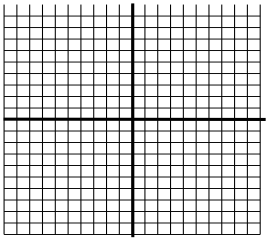 Find the perimeter of  with vertices located at. Is , formed by the points , a right triangle?  Justify you answer using coordinate geometry. Using coordinate geometry, classify  as scalene, isosceles or equilateral give the vertices located at .Is , formed by the points  a right triangle?  Justify your answer using coordinate geometry.Give the coordinates of the vertices of an isosceles, right triangle with leg lengths of 8 units. 